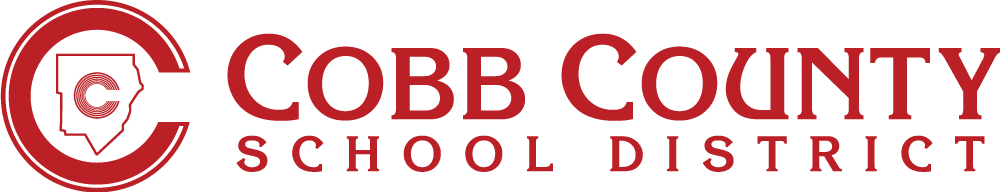 				                    	 Form JBC-3d Portuguese30-DAY ENROLLMENT WAIVERFOR PENDING MOVE WITHIN 30 DAYS OF ENROLLMENTCONCESSÃO DE 30 DIAS PARA DA MATRÍCULAPARA MUDANÇA PENDENTE DENTRO DE 30 DIAS APÓS A MATRÍCULAEste formulário precisa ser preenchido totalmente.            		  Escreva com letra de forma ou digiteDe acordo com a Regra Administrativa JBC-R (Entradas/Retiradas) do Distrito Escolar do Condado de Cobb, o aluno mencionado acima está solicitando a matrícula, durante um período de 30 dias corridos, pendendo a mudança para a região escolar apropriada. Quando da matrícula, esta concessão de 30 dias servirá como comprovante temporário de residência. O segundo comprovante de residência exigido precisa ser um documento de apoio (contrato de compra, contrato de aluguel pendente, etc.) que comprove que a mudança será concluída dentro de 30 dais corridos.Compreendo que o prazo não será prorrogado além dos 30 dias iniciais e que o aluno será retirado da escola no 31º dia corrido se dos dois comprovantes finais de residência não forem enviados para a escola. Assinatura dos pais/responsáveis: 							 Data: 				NÃO ESCREVA ABAIXO DESTA LINHA - ÁREA RESERVADA SOMENTE PARA USO DA ESCOLA**************************************************************************************************Date of 30th Calendar Day: ______________________________Principal/Designee Signature: 					               	 Date: 				Escola:Nome do aluno: Série: Data de nascimento: Idade:Nome dos pais/responsáveis:Data da matrícula:Endereço atual:Endereço atual: Apto. Nome e n.º do condomínio: Apto. Nome e n.º do condomínio: Apto. Nome e n.º do condomínio:Cidade: Código postal: Telefone:Novo endereço:Novo endereço: Apto. Nome e n.º do condomínio: Apto. Nome e n.º do condomínio: Apto. Nome e n.º do condomínio:Cidade:Código postal: Telefone: